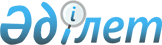 Ғ.Р. Әбдірахымовты Қазақстан Республикасы Президентінің Әкімшілігі Басшысының орынбасары қызметіне тағайындау туралыҚазақстан Республикасы Президентінің 2013 жылғы 22 қаңтардағы № 485 Жарлығы

      Ғабидолла Рахметоллаұлы Әбдірахымов Қазақстан Республикасы Президентінің Әкімшілігі Басшысының орынбасары болып тағайындалсын.      Қазақстан Республикасының

      Президенті                                         Н. Назарбаев
					© 2012. Қазақстан Республикасы Әділет министрлігінің «Қазақстан Республикасының Заңнама және құқықтық ақпарат институты» ШЖҚ РМК
				